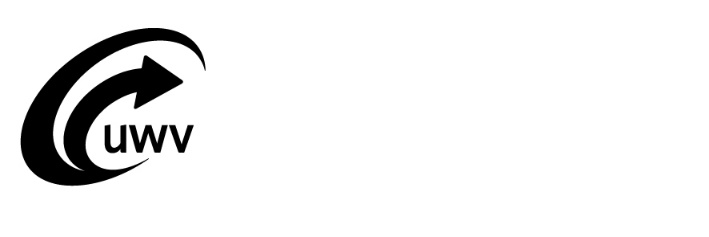 (Eerstejaars)evaluatie (Eerstejaars)evaluatie (Eerstejaars)evaluatie (Eerstejaars)evaluatie (Eerstejaars)evaluatie (Eerstejaars)evaluatie (Eerstejaars)evaluatie (Eerstejaars)evaluatie (Eerstejaars)evaluatie (Eerstejaars)evaluatie (Eerstejaars)evaluatie (Eerstejaars)evaluatie (Eerstejaars)evaluatie (Eerstejaars)evaluatie (Eerstejaars)evaluatie (Eerstejaars)evaluatie (Eerstejaars)evaluatie (Eerstejaars)evaluatie (Eerstejaars)evaluatie (Eerstejaars)evaluatie (Eerstejaars)evaluatie (Eerstejaars)evaluatie (Eerstejaars)evaluatie (Eerstejaars)evaluatie Waarom dit formulier?
U heeft de afgelopen tijd samen met uw werknemer gewerkt 
aan de re-integratie. Is het uw werknemer nog niet gelukt 
om weer volledig aan het werk te gaan? Met dit formulier bekijkt u of het Plan van aanpak nog steeds voldoet of dat er 
nieuwe afspraken moeten worden gemaakt. U gebruikt de (Eerstejaars)evaluatie voor afspraken die u met de werkgever 
na een jaar maakt. En mogelijk ook voor nieuwe afspraken die 
op een ander moment maakt.
Geef uw werknemer een kopie van de (Eerstejaars)evaluatie 
en bewaar het formulier voor uw eigen administratie. Meer informatie over de (Eerstejaars)evaluatie
U leest meer informatie over de (Eerstejaars)evaluatie en 
re-integratie tijdens ziekte op uwv.nl/re-integratie. 
Heeft uw werknemer een Ziektewet-uitkering? Kijk dan 
op uwv.nl/re-integratieZW. Opsturen: lever online aanNadat uw werknemer een WIA-uitkering heeft aangevraagd, levert u dit formulier samen met de andere documenten van 
het re-integratieverslag online bij ons aan. U doet dit op uwv.nl/RIVuploaden. Waarom dit formulier?
U heeft de afgelopen tijd samen met uw werknemer gewerkt 
aan de re-integratie. Is het uw werknemer nog niet gelukt 
om weer volledig aan het werk te gaan? Met dit formulier bekijkt u of het Plan van aanpak nog steeds voldoet of dat er 
nieuwe afspraken moeten worden gemaakt. U gebruikt de (Eerstejaars)evaluatie voor afspraken die u met de werkgever 
na een jaar maakt. En mogelijk ook voor nieuwe afspraken die 
op een ander moment maakt.
Geef uw werknemer een kopie van de (Eerstejaars)evaluatie 
en bewaar het formulier voor uw eigen administratie. Meer informatie over de (Eerstejaars)evaluatie
U leest meer informatie over de (Eerstejaars)evaluatie en 
re-integratie tijdens ziekte op uwv.nl/re-integratie. 
Heeft uw werknemer een Ziektewet-uitkering? Kijk dan 
op uwv.nl/re-integratieZW. Opsturen: lever online aanNadat uw werknemer een WIA-uitkering heeft aangevraagd, levert u dit formulier samen met de andere documenten van 
het re-integratieverslag online bij ons aan. U doet dit op uwv.nl/RIVuploaden. Waarom dit formulier?
U heeft de afgelopen tijd samen met uw werknemer gewerkt 
aan de re-integratie. Is het uw werknemer nog niet gelukt 
om weer volledig aan het werk te gaan? Met dit formulier bekijkt u of het Plan van aanpak nog steeds voldoet of dat er 
nieuwe afspraken moeten worden gemaakt. U gebruikt de (Eerstejaars)evaluatie voor afspraken die u met de werkgever 
na een jaar maakt. En mogelijk ook voor nieuwe afspraken die 
op een ander moment maakt.
Geef uw werknemer een kopie van de (Eerstejaars)evaluatie 
en bewaar het formulier voor uw eigen administratie. Meer informatie over de (Eerstejaars)evaluatie
U leest meer informatie over de (Eerstejaars)evaluatie en 
re-integratie tijdens ziekte op uwv.nl/re-integratie. 
Heeft uw werknemer een Ziektewet-uitkering? Kijk dan 
op uwv.nl/re-integratieZW. Opsturen: lever online aanNadat uw werknemer een WIA-uitkering heeft aangevraagd, levert u dit formulier samen met de andere documenten van 
het re-integratieverslag online bij ons aan. U doet dit op uwv.nl/RIVuploaden. Waarom dit formulier?
U heeft de afgelopen tijd samen met uw werknemer gewerkt 
aan de re-integratie. Is het uw werknemer nog niet gelukt 
om weer volledig aan het werk te gaan? Met dit formulier bekijkt u of het Plan van aanpak nog steeds voldoet of dat er 
nieuwe afspraken moeten worden gemaakt. U gebruikt de (Eerstejaars)evaluatie voor afspraken die u met de werkgever 
na een jaar maakt. En mogelijk ook voor nieuwe afspraken die 
op een ander moment maakt.
Geef uw werknemer een kopie van de (Eerstejaars)evaluatie 
en bewaar het formulier voor uw eigen administratie. Meer informatie over de (Eerstejaars)evaluatie
U leest meer informatie over de (Eerstejaars)evaluatie en 
re-integratie tijdens ziekte op uwv.nl/re-integratie. 
Heeft uw werknemer een Ziektewet-uitkering? Kijk dan 
op uwv.nl/re-integratieZW. Opsturen: lever online aanNadat uw werknemer een WIA-uitkering heeft aangevraagd, levert u dit formulier samen met de andere documenten van 
het re-integratieverslag online bij ons aan. U doet dit op uwv.nl/RIVuploaden. Waarom dit formulier?
U heeft de afgelopen tijd samen met uw werknemer gewerkt 
aan de re-integratie. Is het uw werknemer nog niet gelukt 
om weer volledig aan het werk te gaan? Met dit formulier bekijkt u of het Plan van aanpak nog steeds voldoet of dat er 
nieuwe afspraken moeten worden gemaakt. U gebruikt de (Eerstejaars)evaluatie voor afspraken die u met de werkgever 
na een jaar maakt. En mogelijk ook voor nieuwe afspraken die 
op een ander moment maakt.
Geef uw werknemer een kopie van de (Eerstejaars)evaluatie 
en bewaar het formulier voor uw eigen administratie. Meer informatie over de (Eerstejaars)evaluatie
U leest meer informatie over de (Eerstejaars)evaluatie en 
re-integratie tijdens ziekte op uwv.nl/re-integratie. 
Heeft uw werknemer een Ziektewet-uitkering? Kijk dan 
op uwv.nl/re-integratieZW. Opsturen: lever online aanNadat uw werknemer een WIA-uitkering heeft aangevraagd, levert u dit formulier samen met de andere documenten van 
het re-integratieverslag online bij ons aan. U doet dit op uwv.nl/RIVuploaden. Waarom dit formulier?
U heeft de afgelopen tijd samen met uw werknemer gewerkt 
aan de re-integratie. Is het uw werknemer nog niet gelukt 
om weer volledig aan het werk te gaan? Met dit formulier bekijkt u of het Plan van aanpak nog steeds voldoet of dat er 
nieuwe afspraken moeten worden gemaakt. U gebruikt de (Eerstejaars)evaluatie voor afspraken die u met de werkgever 
na een jaar maakt. En mogelijk ook voor nieuwe afspraken die 
op een ander moment maakt.
Geef uw werknemer een kopie van de (Eerstejaars)evaluatie 
en bewaar het formulier voor uw eigen administratie. Meer informatie over de (Eerstejaars)evaluatie
U leest meer informatie over de (Eerstejaars)evaluatie en 
re-integratie tijdens ziekte op uwv.nl/re-integratie. 
Heeft uw werknemer een Ziektewet-uitkering? Kijk dan 
op uwv.nl/re-integratieZW. Opsturen: lever online aanNadat uw werknemer een WIA-uitkering heeft aangevraagd, levert u dit formulier samen met de andere documenten van 
het re-integratieverslag online bij ons aan. U doet dit op uwv.nl/RIVuploaden. Waarom dit formulier?
U heeft de afgelopen tijd samen met uw werknemer gewerkt 
aan de re-integratie. Is het uw werknemer nog niet gelukt 
om weer volledig aan het werk te gaan? Met dit formulier bekijkt u of het Plan van aanpak nog steeds voldoet of dat er 
nieuwe afspraken moeten worden gemaakt. U gebruikt de (Eerstejaars)evaluatie voor afspraken die u met de werkgever 
na een jaar maakt. En mogelijk ook voor nieuwe afspraken die 
op een ander moment maakt.
Geef uw werknemer een kopie van de (Eerstejaars)evaluatie 
en bewaar het formulier voor uw eigen administratie. Meer informatie over de (Eerstejaars)evaluatie
U leest meer informatie over de (Eerstejaars)evaluatie en 
re-integratie tijdens ziekte op uwv.nl/re-integratie. 
Heeft uw werknemer een Ziektewet-uitkering? Kijk dan 
op uwv.nl/re-integratieZW. Opsturen: lever online aanNadat uw werknemer een WIA-uitkering heeft aangevraagd, levert u dit formulier samen met de andere documenten van 
het re-integratieverslag online bij ons aan. U doet dit op uwv.nl/RIVuploaden. Waarom dit formulier?
U heeft de afgelopen tijd samen met uw werknemer gewerkt 
aan de re-integratie. Is het uw werknemer nog niet gelukt 
om weer volledig aan het werk te gaan? Met dit formulier bekijkt u of het Plan van aanpak nog steeds voldoet of dat er 
nieuwe afspraken moeten worden gemaakt. U gebruikt de (Eerstejaars)evaluatie voor afspraken die u met de werkgever 
na een jaar maakt. En mogelijk ook voor nieuwe afspraken die 
op een ander moment maakt.
Geef uw werknemer een kopie van de (Eerstejaars)evaluatie 
en bewaar het formulier voor uw eigen administratie. Meer informatie over de (Eerstejaars)evaluatie
U leest meer informatie over de (Eerstejaars)evaluatie en 
re-integratie tijdens ziekte op uwv.nl/re-integratie. 
Heeft uw werknemer een Ziektewet-uitkering? Kijk dan 
op uwv.nl/re-integratieZW. Opsturen: lever online aanNadat uw werknemer een WIA-uitkering heeft aangevraagd, levert u dit formulier samen met de andere documenten van 
het re-integratieverslag online bij ons aan. U doet dit op uwv.nl/RIVuploaden. Waarom dit formulier?
U heeft de afgelopen tijd samen met uw werknemer gewerkt 
aan de re-integratie. Is het uw werknemer nog niet gelukt 
om weer volledig aan het werk te gaan? Met dit formulier bekijkt u of het Plan van aanpak nog steeds voldoet of dat er 
nieuwe afspraken moeten worden gemaakt. U gebruikt de (Eerstejaars)evaluatie voor afspraken die u met de werkgever 
na een jaar maakt. En mogelijk ook voor nieuwe afspraken die 
op een ander moment maakt.
Geef uw werknemer een kopie van de (Eerstejaars)evaluatie 
en bewaar het formulier voor uw eigen administratie. Meer informatie over de (Eerstejaars)evaluatie
U leest meer informatie over de (Eerstejaars)evaluatie en 
re-integratie tijdens ziekte op uwv.nl/re-integratie. 
Heeft uw werknemer een Ziektewet-uitkering? Kijk dan 
op uwv.nl/re-integratieZW. Opsturen: lever online aanNadat uw werknemer een WIA-uitkering heeft aangevraagd, levert u dit formulier samen met de andere documenten van 
het re-integratieverslag online bij ons aan. U doet dit op uwv.nl/RIVuploaden. Waarom dit formulier?
U heeft de afgelopen tijd samen met uw werknemer gewerkt 
aan de re-integratie. Is het uw werknemer nog niet gelukt 
om weer volledig aan het werk te gaan? Met dit formulier bekijkt u of het Plan van aanpak nog steeds voldoet of dat er 
nieuwe afspraken moeten worden gemaakt. U gebruikt de (Eerstejaars)evaluatie voor afspraken die u met de werkgever 
na een jaar maakt. En mogelijk ook voor nieuwe afspraken die 
op een ander moment maakt.
Geef uw werknemer een kopie van de (Eerstejaars)evaluatie 
en bewaar het formulier voor uw eigen administratie. Meer informatie over de (Eerstejaars)evaluatie
U leest meer informatie over de (Eerstejaars)evaluatie en 
re-integratie tijdens ziekte op uwv.nl/re-integratie. 
Heeft uw werknemer een Ziektewet-uitkering? Kijk dan 
op uwv.nl/re-integratieZW. Opsturen: lever online aanNadat uw werknemer een WIA-uitkering heeft aangevraagd, levert u dit formulier samen met de andere documenten van 
het re-integratieverslag online bij ons aan. U doet dit op uwv.nl/RIVuploaden. Waarom dit formulier?
U heeft de afgelopen tijd samen met uw werknemer gewerkt 
aan de re-integratie. Is het uw werknemer nog niet gelukt 
om weer volledig aan het werk te gaan? Met dit formulier bekijkt u of het Plan van aanpak nog steeds voldoet of dat er 
nieuwe afspraken moeten worden gemaakt. U gebruikt de (Eerstejaars)evaluatie voor afspraken die u met de werkgever 
na een jaar maakt. En mogelijk ook voor nieuwe afspraken die 
op een ander moment maakt.
Geef uw werknemer een kopie van de (Eerstejaars)evaluatie 
en bewaar het formulier voor uw eigen administratie. Meer informatie over de (Eerstejaars)evaluatie
U leest meer informatie over de (Eerstejaars)evaluatie en 
re-integratie tijdens ziekte op uwv.nl/re-integratie. 
Heeft uw werknemer een Ziektewet-uitkering? Kijk dan 
op uwv.nl/re-integratieZW. Opsturen: lever online aanNadat uw werknemer een WIA-uitkering heeft aangevraagd, levert u dit formulier samen met de andere documenten van 
het re-integratieverslag online bij ons aan. U doet dit op uwv.nl/RIVuploaden. Waarom dit formulier?
U heeft de afgelopen tijd samen met uw werknemer gewerkt 
aan de re-integratie. Is het uw werknemer nog niet gelukt 
om weer volledig aan het werk te gaan? Met dit formulier bekijkt u of het Plan van aanpak nog steeds voldoet of dat er 
nieuwe afspraken moeten worden gemaakt. U gebruikt de (Eerstejaars)evaluatie voor afspraken die u met de werkgever 
na een jaar maakt. En mogelijk ook voor nieuwe afspraken die 
op een ander moment maakt.
Geef uw werknemer een kopie van de (Eerstejaars)evaluatie 
en bewaar het formulier voor uw eigen administratie. Meer informatie over de (Eerstejaars)evaluatie
U leest meer informatie over de (Eerstejaars)evaluatie en 
re-integratie tijdens ziekte op uwv.nl/re-integratie. 
Heeft uw werknemer een Ziektewet-uitkering? Kijk dan 
op uwv.nl/re-integratieZW. Opsturen: lever online aanNadat uw werknemer een WIA-uitkering heeft aangevraagd, levert u dit formulier samen met de andere documenten van 
het re-integratieverslag online bij ons aan. U doet dit op uwv.nl/RIVuploaden. Waarom dit formulier?
U heeft de afgelopen tijd samen met uw werknemer gewerkt 
aan de re-integratie. Is het uw werknemer nog niet gelukt 
om weer volledig aan het werk te gaan? Met dit formulier bekijkt u of het Plan van aanpak nog steeds voldoet of dat er 
nieuwe afspraken moeten worden gemaakt. U gebruikt de (Eerstejaars)evaluatie voor afspraken die u met de werkgever 
na een jaar maakt. En mogelijk ook voor nieuwe afspraken die 
op een ander moment maakt.
Geef uw werknemer een kopie van de (Eerstejaars)evaluatie 
en bewaar het formulier voor uw eigen administratie. Meer informatie over de (Eerstejaars)evaluatie
U leest meer informatie over de (Eerstejaars)evaluatie en 
re-integratie tijdens ziekte op uwv.nl/re-integratie. 
Heeft uw werknemer een Ziektewet-uitkering? Kijk dan 
op uwv.nl/re-integratieZW. Opsturen: lever online aanNadat uw werknemer een WIA-uitkering heeft aangevraagd, levert u dit formulier samen met de andere documenten van 
het re-integratieverslag online bij ons aan. U doet dit op uwv.nl/RIVuploaden. Waarom dit formulier?
U heeft de afgelopen tijd samen met uw werknemer gewerkt 
aan de re-integratie. Is het uw werknemer nog niet gelukt 
om weer volledig aan het werk te gaan? Met dit formulier bekijkt u of het Plan van aanpak nog steeds voldoet of dat er 
nieuwe afspraken moeten worden gemaakt. U gebruikt de (Eerstejaars)evaluatie voor afspraken die u met de werkgever 
na een jaar maakt. En mogelijk ook voor nieuwe afspraken die 
op een ander moment maakt.
Geef uw werknemer een kopie van de (Eerstejaars)evaluatie 
en bewaar het formulier voor uw eigen administratie. Meer informatie over de (Eerstejaars)evaluatie
U leest meer informatie over de (Eerstejaars)evaluatie en 
re-integratie tijdens ziekte op uwv.nl/re-integratie. 
Heeft uw werknemer een Ziektewet-uitkering? Kijk dan 
op uwv.nl/re-integratieZW. Opsturen: lever online aanNadat uw werknemer een WIA-uitkering heeft aangevraagd, levert u dit formulier samen met de andere documenten van 
het re-integratieverslag online bij ons aan. U doet dit op uwv.nl/RIVuploaden. 
U heeft daarvoor een account op het werkgeversportaal UWV nodig. Heeft u nog geen account? Vraag dit dan zo snel mogelijk aan op uwv.nl/werkgeversportaal.Meer informatie voor werkgevers
U vindt meer informatie op uwv.nl. U kunt ook contact opnemen 
met UWV Telefoon Werkgevers via 0900 - 92 95. Kijk voor de kosten van dit telefoonnummer op uwv.nl/bellen. Als u belt, houd dan uw loonheffingennummer en het burgerservicenummer van uw werknemer bij de hand. Wij kunnen u dan beter van dienst zijn. 

Meer informatie voor werknemers
U vindt meer informatie op uwv.nl. U kunt ook contact opnemen 
met UWV Telefoon Werknemers via 0900 - 92 94. Kijk voor de 
kosten van dit telefoonnummer op uwv.nl/bellen. Als u belt, houd dan uw burgerservicenummer bij de hand. Wij kunnen u dan beter van dienst zijn.
U heeft daarvoor een account op het werkgeversportaal UWV nodig. Heeft u nog geen account? Vraag dit dan zo snel mogelijk aan op uwv.nl/werkgeversportaal.Meer informatie voor werkgevers
U vindt meer informatie op uwv.nl. U kunt ook contact opnemen 
met UWV Telefoon Werkgevers via 0900 - 92 95. Kijk voor de kosten van dit telefoonnummer op uwv.nl/bellen. Als u belt, houd dan uw loonheffingennummer en het burgerservicenummer van uw werknemer bij de hand. Wij kunnen u dan beter van dienst zijn. 

Meer informatie voor werknemers
U vindt meer informatie op uwv.nl. U kunt ook contact opnemen 
met UWV Telefoon Werknemers via 0900 - 92 94. Kijk voor de 
kosten van dit telefoonnummer op uwv.nl/bellen. Als u belt, houd dan uw burgerservicenummer bij de hand. Wij kunnen u dan beter van dienst zijn.
U heeft daarvoor een account op het werkgeversportaal UWV nodig. Heeft u nog geen account? Vraag dit dan zo snel mogelijk aan op uwv.nl/werkgeversportaal.Meer informatie voor werkgevers
U vindt meer informatie op uwv.nl. U kunt ook contact opnemen 
met UWV Telefoon Werkgevers via 0900 - 92 95. Kijk voor de kosten van dit telefoonnummer op uwv.nl/bellen. Als u belt, houd dan uw loonheffingennummer en het burgerservicenummer van uw werknemer bij de hand. Wij kunnen u dan beter van dienst zijn. 

Meer informatie voor werknemers
U vindt meer informatie op uwv.nl. U kunt ook contact opnemen 
met UWV Telefoon Werknemers via 0900 - 92 94. Kijk voor de 
kosten van dit telefoonnummer op uwv.nl/bellen. Als u belt, houd dan uw burgerservicenummer bij de hand. Wij kunnen u dan beter van dienst zijn.
U heeft daarvoor een account op het werkgeversportaal UWV nodig. Heeft u nog geen account? Vraag dit dan zo snel mogelijk aan op uwv.nl/werkgeversportaal.Meer informatie voor werkgevers
U vindt meer informatie op uwv.nl. U kunt ook contact opnemen 
met UWV Telefoon Werkgevers via 0900 - 92 95. Kijk voor de kosten van dit telefoonnummer op uwv.nl/bellen. Als u belt, houd dan uw loonheffingennummer en het burgerservicenummer van uw werknemer bij de hand. Wij kunnen u dan beter van dienst zijn. 

Meer informatie voor werknemers
U vindt meer informatie op uwv.nl. U kunt ook contact opnemen 
met UWV Telefoon Werknemers via 0900 - 92 94. Kijk voor de 
kosten van dit telefoonnummer op uwv.nl/bellen. Als u belt, houd dan uw burgerservicenummer bij de hand. Wij kunnen u dan beter van dienst zijn.
U heeft daarvoor een account op het werkgeversportaal UWV nodig. Heeft u nog geen account? Vraag dit dan zo snel mogelijk aan op uwv.nl/werkgeversportaal.Meer informatie voor werkgevers
U vindt meer informatie op uwv.nl. U kunt ook contact opnemen 
met UWV Telefoon Werkgevers via 0900 - 92 95. Kijk voor de kosten van dit telefoonnummer op uwv.nl/bellen. Als u belt, houd dan uw loonheffingennummer en het burgerservicenummer van uw werknemer bij de hand. Wij kunnen u dan beter van dienst zijn. 

Meer informatie voor werknemers
U vindt meer informatie op uwv.nl. U kunt ook contact opnemen 
met UWV Telefoon Werknemers via 0900 - 92 94. Kijk voor de 
kosten van dit telefoonnummer op uwv.nl/bellen. Als u belt, houd dan uw burgerservicenummer bij de hand. Wij kunnen u dan beter van dienst zijn.
U heeft daarvoor een account op het werkgeversportaal UWV nodig. Heeft u nog geen account? Vraag dit dan zo snel mogelijk aan op uwv.nl/werkgeversportaal.Meer informatie voor werkgevers
U vindt meer informatie op uwv.nl. U kunt ook contact opnemen 
met UWV Telefoon Werkgevers via 0900 - 92 95. Kijk voor de kosten van dit telefoonnummer op uwv.nl/bellen. Als u belt, houd dan uw loonheffingennummer en het burgerservicenummer van uw werknemer bij de hand. Wij kunnen u dan beter van dienst zijn. 

Meer informatie voor werknemers
U vindt meer informatie op uwv.nl. U kunt ook contact opnemen 
met UWV Telefoon Werknemers via 0900 - 92 94. Kijk voor de 
kosten van dit telefoonnummer op uwv.nl/bellen. Als u belt, houd dan uw burgerservicenummer bij de hand. Wij kunnen u dan beter van dienst zijn.
U heeft daarvoor een account op het werkgeversportaal UWV nodig. Heeft u nog geen account? Vraag dit dan zo snel mogelijk aan op uwv.nl/werkgeversportaal.Meer informatie voor werkgevers
U vindt meer informatie op uwv.nl. U kunt ook contact opnemen 
met UWV Telefoon Werkgevers via 0900 - 92 95. Kijk voor de kosten van dit telefoonnummer op uwv.nl/bellen. Als u belt, houd dan uw loonheffingennummer en het burgerservicenummer van uw werknemer bij de hand. Wij kunnen u dan beter van dienst zijn. 

Meer informatie voor werknemers
U vindt meer informatie op uwv.nl. U kunt ook contact opnemen 
met UWV Telefoon Werknemers via 0900 - 92 94. Kijk voor de 
kosten van dit telefoonnummer op uwv.nl/bellen. Als u belt, houd dan uw burgerservicenummer bij de hand. Wij kunnen u dan beter van dienst zijn.
U heeft daarvoor een account op het werkgeversportaal UWV nodig. Heeft u nog geen account? Vraag dit dan zo snel mogelijk aan op uwv.nl/werkgeversportaal.Meer informatie voor werkgevers
U vindt meer informatie op uwv.nl. U kunt ook contact opnemen 
met UWV Telefoon Werkgevers via 0900 - 92 95. Kijk voor de kosten van dit telefoonnummer op uwv.nl/bellen. Als u belt, houd dan uw loonheffingennummer en het burgerservicenummer van uw werknemer bij de hand. Wij kunnen u dan beter van dienst zijn. 

Meer informatie voor werknemers
U vindt meer informatie op uwv.nl. U kunt ook contact opnemen 
met UWV Telefoon Werknemers via 0900 - 92 94. Kijk voor de 
kosten van dit telefoonnummer op uwv.nl/bellen. Als u belt, houd dan uw burgerservicenummer bij de hand. Wij kunnen u dan beter van dienst zijn.
U heeft daarvoor een account op het werkgeversportaal UWV nodig. Heeft u nog geen account? Vraag dit dan zo snel mogelijk aan op uwv.nl/werkgeversportaal.Meer informatie voor werkgevers
U vindt meer informatie op uwv.nl. U kunt ook contact opnemen 
met UWV Telefoon Werkgevers via 0900 - 92 95. Kijk voor de kosten van dit telefoonnummer op uwv.nl/bellen. Als u belt, houd dan uw loonheffingennummer en het burgerservicenummer van uw werknemer bij de hand. Wij kunnen u dan beter van dienst zijn. 

Meer informatie voor werknemers
U vindt meer informatie op uwv.nl. U kunt ook contact opnemen 
met UWV Telefoon Werknemers via 0900 - 92 94. Kijk voor de 
kosten van dit telefoonnummer op uwv.nl/bellen. Als u belt, houd dan uw burgerservicenummer bij de hand. Wij kunnen u dan beter van dienst zijn.
U heeft daarvoor een account op het werkgeversportaal UWV nodig. Heeft u nog geen account? Vraag dit dan zo snel mogelijk aan op uwv.nl/werkgeversportaal.Meer informatie voor werkgevers
U vindt meer informatie op uwv.nl. U kunt ook contact opnemen 
met UWV Telefoon Werkgevers via 0900 - 92 95. Kijk voor de kosten van dit telefoonnummer op uwv.nl/bellen. Als u belt, houd dan uw loonheffingennummer en het burgerservicenummer van uw werknemer bij de hand. Wij kunnen u dan beter van dienst zijn. 

Meer informatie voor werknemers
U vindt meer informatie op uwv.nl. U kunt ook contact opnemen 
met UWV Telefoon Werknemers via 0900 - 92 94. Kijk voor de 
kosten van dit telefoonnummer op uwv.nl/bellen. Als u belt, houd dan uw burgerservicenummer bij de hand. Wij kunnen u dan beter van dienst zijn.
U heeft daarvoor een account op het werkgeversportaal UWV nodig. Heeft u nog geen account? Vraag dit dan zo snel mogelijk aan op uwv.nl/werkgeversportaal.Meer informatie voor werkgevers
U vindt meer informatie op uwv.nl. U kunt ook contact opnemen 
met UWV Telefoon Werkgevers via 0900 - 92 95. Kijk voor de kosten van dit telefoonnummer op uwv.nl/bellen. Als u belt, houd dan uw loonheffingennummer en het burgerservicenummer van uw werknemer bij de hand. Wij kunnen u dan beter van dienst zijn. 

Meer informatie voor werknemers
U vindt meer informatie op uwv.nl. U kunt ook contact opnemen 
met UWV Telefoon Werknemers via 0900 - 92 94. Kijk voor de 
kosten van dit telefoonnummer op uwv.nl/bellen. Als u belt, houd dan uw burgerservicenummer bij de hand. Wij kunnen u dan beter van dienst zijn.
U heeft daarvoor een account op het werkgeversportaal UWV nodig. Heeft u nog geen account? Vraag dit dan zo snel mogelijk aan op uwv.nl/werkgeversportaal.Meer informatie voor werkgevers
U vindt meer informatie op uwv.nl. U kunt ook contact opnemen 
met UWV Telefoon Werkgevers via 0900 - 92 95. Kijk voor de kosten van dit telefoonnummer op uwv.nl/bellen. Als u belt, houd dan uw loonheffingennummer en het burgerservicenummer van uw werknemer bij de hand. Wij kunnen u dan beter van dienst zijn. 

Meer informatie voor werknemers
U vindt meer informatie op uwv.nl. U kunt ook contact opnemen 
met UWV Telefoon Werknemers via 0900 - 92 94. Kijk voor de 
kosten van dit telefoonnummer op uwv.nl/bellen. Als u belt, houd dan uw burgerservicenummer bij de hand. Wij kunnen u dan beter van dienst zijn.
U heeft daarvoor een account op het werkgeversportaal UWV nodig. Heeft u nog geen account? Vraag dit dan zo snel mogelijk aan op uwv.nl/werkgeversportaal.Meer informatie voor werkgevers
U vindt meer informatie op uwv.nl. U kunt ook contact opnemen 
met UWV Telefoon Werkgevers via 0900 - 92 95. Kijk voor de kosten van dit telefoonnummer op uwv.nl/bellen. Als u belt, houd dan uw loonheffingennummer en het burgerservicenummer van uw werknemer bij de hand. Wij kunnen u dan beter van dienst zijn. 

Meer informatie voor werknemers
U vindt meer informatie op uwv.nl. U kunt ook contact opnemen 
met UWV Telefoon Werknemers via 0900 - 92 94. Kijk voor de 
kosten van dit telefoonnummer op uwv.nl/bellen. Als u belt, houd dan uw burgerservicenummer bij de hand. Wij kunnen u dan beter van dienst zijn.
U heeft daarvoor een account op het werkgeversportaal UWV nodig. Heeft u nog geen account? Vraag dit dan zo snel mogelijk aan op uwv.nl/werkgeversportaal.Meer informatie voor werkgevers
U vindt meer informatie op uwv.nl. U kunt ook contact opnemen 
met UWV Telefoon Werkgevers via 0900 - 92 95. Kijk voor de kosten van dit telefoonnummer op uwv.nl/bellen. Als u belt, houd dan uw loonheffingennummer en het burgerservicenummer van uw werknemer bij de hand. Wij kunnen u dan beter van dienst zijn. 

Meer informatie voor werknemers
U vindt meer informatie op uwv.nl. U kunt ook contact opnemen 
met UWV Telefoon Werknemers via 0900 - 92 94. Kijk voor de 
kosten van dit telefoonnummer op uwv.nl/bellen. Als u belt, houd dan uw burgerservicenummer bij de hand. Wij kunnen u dan beter van dienst zijn.11WerknemerWerknemerWerknemerWerknemerWerknemerWerknemerWerknemerWerknemerWerknemerWerknemerWerknemerWerknemerWerknemerWerknemerWerknemerWerknemerWerknemerWerknemerWerknemerWerknemerWerknemerWerknemerGebruikt de werknemer de achternaam van de partner? Vul dan ook de geboortenaam in.Gebruikt de werknemer de achternaam van de partner? Vul dan ook de geboortenaam in.Gebruikt de werknemer de achternaam van de partner? Vul dan ook de geboortenaam in.Gebruikt de werknemer de achternaam van de partner? Vul dan ook de geboortenaam in.Gebruikt de werknemer de achternaam van de partner? Vul dan ook de geboortenaam in.Gebruikt de werknemer de achternaam van de partner? Vul dan ook de geboortenaam in.Gebruikt de werknemer de achternaam van de partner? Vul dan ook de geboortenaam in.Gebruikt de werknemer de achternaam van de partner? Vul dan ook de geboortenaam in.Gebruikt de werknemer de achternaam van de partner? Vul dan ook de geboortenaam in.Gebruikt de werknemer de achternaam van de partner? Vul dan ook de geboortenaam in.Gebruikt de werknemer de achternaam van de partner? Vul dan ook de geboortenaam in.Gebruikt de werknemer de achternaam van de partner? Vul dan ook de geboortenaam in.Gebruikt de werknemer de achternaam van de partner? Vul dan ook de geboortenaam in.Gebruikt de werknemer de achternaam van de partner? Vul dan ook de geboortenaam in.Gebruikt de werknemer de achternaam van de partner? Vul dan ook de geboortenaam in.Gebruikt de werknemer de achternaam van de partner? Vul dan ook de geboortenaam in.Gebruikt de werknemer de achternaam van de partner? Vul dan ook de geboortenaam in.Gebruikt de werknemer de achternaam van de partner? Vul dan ook de geboortenaam in.Gebruikt de werknemer de achternaam van de partner? Vul dan ook de geboortenaam in.Gebruikt de werknemer de achternaam van de partner? Vul dan ook de geboortenaam in.Gebruikt de werknemer de achternaam van de partner? Vul dan ook de geboortenaam in.Gebruikt de werknemer de achternaam van de partner? Vul dan ook de geboortenaam in.1.11.1Voorletters en achternaamVoorletters en achternaamVoorletters en achternaamVoorletters en achternaam1.31.3BurgerservicenummerBurgerservicenummerBurgerservicenummerBurgerservicenummer22WerkgeverWerkgeverWerkgeverWerkgeverWerkgeverWerkgeverWerkgeverWerkgeverWerkgeverWerkgeverWerkgeverWerkgeverWerkgeverWerkgeverWerkgeverWerkgeverWerkgeverWerkgeverWerkgeverWerkgeverWerkgeverWerkgever2.12.1BedrijfsnaamBedrijfsnaamBedrijfsnaamBedrijfsnaam33Aanleiding evaluatieAanleiding evaluatieAanleiding evaluatieAanleiding evaluatieAanleiding evaluatieAanleiding evaluatieAanleiding evaluatieAanleiding evaluatieAanleiding evaluatieAanleiding evaluatieAanleiding evaluatieAanleiding evaluatieAanleiding evaluatieAanleiding evaluatieAanleiding evaluatieAanleiding evaluatieAanleiding evaluatieAanleiding evaluatieAanleiding evaluatieAanleiding evaluatieAanleiding evaluatieAanleiding evaluatie3.13.1Wat is de aanleiding van de evaluatie?Wat is de aanleiding van de evaluatie?Wat is de aanleiding van de evaluatie?Wat is de aanleiding van de evaluatie?  Periodieke evaluatie  Eerstejaarsevaluatie (is verplicht na 1 jaar ziekte)  Deskundigenoordeel  Arbeidsdeskundig advies  Wijziging organisatie  Periodieke evaluatie  Eerstejaarsevaluatie (is verplicht na 1 jaar ziekte)  Deskundigenoordeel  Arbeidsdeskundig advies  Wijziging organisatie  Periodieke evaluatie  Eerstejaarsevaluatie (is verplicht na 1 jaar ziekte)  Deskundigenoordeel  Arbeidsdeskundig advies  Wijziging organisatie  Periodieke evaluatie  Eerstejaarsevaluatie (is verplicht na 1 jaar ziekte)  Deskundigenoordeel  Arbeidsdeskundig advies  Wijziging organisatie  Periodieke evaluatie  Eerstejaarsevaluatie (is verplicht na 1 jaar ziekte)  Deskundigenoordeel  Arbeidsdeskundig advies  Wijziging organisatie  Periodieke evaluatie  Eerstejaarsevaluatie (is verplicht na 1 jaar ziekte)  Deskundigenoordeel  Arbeidsdeskundig advies  Wijziging organisatie  Periodieke evaluatie  Eerstejaarsevaluatie (is verplicht na 1 jaar ziekte)  Deskundigenoordeel  Arbeidsdeskundig advies  Wijziging organisatie  Periodieke evaluatie  Eerstejaarsevaluatie (is verplicht na 1 jaar ziekte)  Deskundigenoordeel  Arbeidsdeskundig advies  Wijziging organisatie  Periodieke evaluatie  Eerstejaarsevaluatie (is verplicht na 1 jaar ziekte)  Deskundigenoordeel  Arbeidsdeskundig advies  Wijziging organisatie  Periodieke evaluatie  Eerstejaarsevaluatie (is verplicht na 1 jaar ziekte)  Deskundigenoordeel  Arbeidsdeskundig advies  Wijziging organisatie  Periodieke evaluatie  Eerstejaarsevaluatie (is verplicht na 1 jaar ziekte)  Deskundigenoordeel  Arbeidsdeskundig advies  Wijziging organisatie  Periodieke evaluatie  Eerstejaarsevaluatie (is verplicht na 1 jaar ziekte)  Deskundigenoordeel  Arbeidsdeskundig advies  Wijziging organisatie  Periodieke evaluatie  Eerstejaarsevaluatie (is verplicht na 1 jaar ziekte)  Deskundigenoordeel  Arbeidsdeskundig advies  Wijziging organisatie  Periodieke evaluatie  Eerstejaarsevaluatie (is verplicht na 1 jaar ziekte)  Deskundigenoordeel  Arbeidsdeskundig advies  Wijziging organisatie  Periodieke evaluatie  Eerstejaarsevaluatie (is verplicht na 1 jaar ziekte)  Deskundigenoordeel  Arbeidsdeskundig advies  Wijziging organisatie  Periodieke evaluatie  Eerstejaarsevaluatie (is verplicht na 1 jaar ziekte)  Deskundigenoordeel  Arbeidsdeskundig advies  Wijziging organisatie  Periodieke evaluatie  Eerstejaarsevaluatie (is verplicht na 1 jaar ziekte)  Deskundigenoordeel  Arbeidsdeskundig advies  Wijziging organisatie  Periodieke evaluatie  Eerstejaarsevaluatie (is verplicht na 1 jaar ziekte)  Deskundigenoordeel  Arbeidsdeskundig advies  Wijziging organisatie  Periodieke evaluatie  Eerstejaarsevaluatie (is verplicht na 1 jaar ziekte)  Deskundigenoordeel  Arbeidsdeskundig advies  Wijziging organisatie  Periodieke evaluatie  Eerstejaarsevaluatie (is verplicht na 1 jaar ziekte)  Deskundigenoordeel  Arbeidsdeskundig advies  Wijziging organisatie  Periodieke evaluatie  Eerstejaarsevaluatie (is verplicht na 1 jaar ziekte)  Deskundigenoordeel  Arbeidsdeskundig advies  Wijziging organisatie  Periodieke evaluatie  Eerstejaarsevaluatie (is verplicht na 1 jaar ziekte)  Deskundigenoordeel  Arbeidsdeskundig advies  Wijziging organisatie3.13.1Wat is de aanleiding van de evaluatie?Wat is de aanleiding van de evaluatie?Wat is de aanleiding van de evaluatie?Wat is de aanleiding van de evaluatie?  Nieuw advies van de bedrijfsartsDatum  Nieuw advies van de bedrijfsartsDatum  Nieuw advies van de bedrijfsartsDatum  Nieuw advies van de bedrijfsartsDatum  Nieuw advies van de bedrijfsartsDatum  Nieuw advies van de bedrijfsartsDatum  Nieuw advies van de bedrijfsartsDatum  Nieuw advies van de bedrijfsartsDatum  Nieuw advies van de bedrijfsartsDatum  Nieuw advies van de bedrijfsartsDatum  Nieuw advies van de bedrijfsartsDatum  Nieuw advies van de bedrijfsartsDatum  Nieuw advies van de bedrijfsartsDatum  Nieuw advies van de bedrijfsartsDatum  Nieuw advies van de bedrijfsartsDatum  Nieuw advies van de bedrijfsartsDatum3.13.1Wat is de aanleiding van de evaluatie?Wat is de aanleiding van de evaluatie?Wat is de aanleiding van de evaluatie?Wat is de aanleiding van de evaluatie?3.13.1Wat is de aanleiding van de evaluatie?Wat is de aanleiding van de evaluatie?Wat is de aanleiding van de evaluatie?Wat is de aanleiding van de evaluatie?  Anders  Anders  Anders  Anders44Verantwoording van de activiteitenVerantwoording van de activiteitenVerantwoording van de activiteitenVerantwoording van de activiteitenVerantwoording van de activiteitenVerantwoording van de activiteitenVerantwoording van de activiteitenVerantwoording van de activiteitenVerantwoording van de activiteitenVerantwoording van de activiteitenVerantwoording van de activiteitenVerantwoording van de activiteitenVerantwoording van de activiteitenVerantwoording van de activiteitenVerantwoording van de activiteitenVerantwoording van de activiteitenVerantwoording van de activiteitenVerantwoording van de activiteitenVerantwoording van de activiteitenVerantwoording van de activiteitenVerantwoording van de activiteitenVerantwoording van de activiteiten4.14.1Wat hebben u en uw werknemer gedaan om uw werknemer aan het werk te krijgen?Wat hebben u en uw werknemer gedaan om uw werknemer aan het werk te krijgen?Wat hebben u en uw werknemer gedaan om uw werknemer aan het werk te krijgen?Wat hebben u en uw werknemer gedaan om uw werknemer aan het werk te krijgen?Ga bij deze vraag uit van de actuele gegevens van uw werknemer.Ga bij deze vraag uit van de actuele gegevens van uw werknemer.Ga bij deze vraag uit van de actuele gegevens van uw werknemer.Ga bij deze vraag uit van de actuele gegevens van uw werknemer.Ga bij deze vraag uit van de actuele gegevens van uw werknemer.Ga bij deze vraag uit van de actuele gegevens van uw werknemer.Ga bij deze vraag uit van de actuele gegevens van uw werknemer.Ga bij deze vraag uit van de actuele gegevens van uw werknemer.Ga bij deze vraag uit van de actuele gegevens van uw werknemer.Ga bij deze vraag uit van de actuele gegevens van uw werknemer.Ga bij deze vraag uit van de actuele gegevens van uw werknemer.Ga bij deze vraag uit van de actuele gegevens van uw werknemer.Ga bij deze vraag uit van de actuele gegevens van uw werknemer.Ga bij deze vraag uit van de actuele gegevens van uw werknemer.Ga bij deze vraag uit van de actuele gegevens van uw werknemer.Ga bij deze vraag uit van de actuele gegevens van uw werknemer.Ga bij deze vraag uit van de actuele gegevens van uw werknemer.Ga bij deze vraag uit van de actuele gegevens van uw werknemer.Ga bij deze vraag uit van de actuele gegevens van uw werknemer.Ga bij deze vraag uit van de actuele gegevens van uw werknemer.Ga bij deze vraag uit van de actuele gegevens van uw werknemer.Ga bij deze vraag uit van de actuele gegevens van uw werknemer.4.14.1Wat hebben u en uw werknemer gedaan om uw werknemer aan het werk te krijgen?Wat hebben u en uw werknemer gedaan om uw werknemer aan het werk te krijgen?Wat hebben u en uw werknemer gedaan om uw werknemer aan het werk te krijgen?Wat hebben u en uw werknemer gedaan om uw werknemer aan het werk te krijgen?4.14.1Wat hebben u en uw werknemer gedaan om uw werknemer aan het werk te krijgen?Wat hebben u en uw werknemer gedaan om uw werknemer aan het werk te krijgen?Wat hebben u en uw werknemer gedaan om uw werknemer aan het werk te krijgen?Wat hebben u en uw werknemer gedaan om uw werknemer aan het werk te krijgen?4.24.2Zijn de afgesproken 
re-integratieactiviteiten volgens 
plan uitgevoerd?Zijn de afgesproken 
re-integratieactiviteiten volgens 
plan uitgevoerd?Zijn de afgesproken 
re-integratieactiviteiten volgens 
plan uitgevoerd?Zijn de afgesproken 
re-integratieactiviteiten volgens 
plan uitgevoerd?  Ja	Geef hieronder eventuele toevoegingen op vraag 4.1 aan.  Ja	Geef hieronder eventuele toevoegingen op vraag 4.1 aan.  Ja	Geef hieronder eventuele toevoegingen op vraag 4.1 aan.  Ja	Geef hieronder eventuele toevoegingen op vraag 4.1 aan.  Ja	Geef hieronder eventuele toevoegingen op vraag 4.1 aan.  Ja	Geef hieronder eventuele toevoegingen op vraag 4.1 aan.  Ja	Geef hieronder eventuele toevoegingen op vraag 4.1 aan.  Ja	Geef hieronder eventuele toevoegingen op vraag 4.1 aan.  Ja	Geef hieronder eventuele toevoegingen op vraag 4.1 aan.  Ja	Geef hieronder eventuele toevoegingen op vraag 4.1 aan.  Ja	Geef hieronder eventuele toevoegingen op vraag 4.1 aan.  Ja	Geef hieronder eventuele toevoegingen op vraag 4.1 aan.  Ja	Geef hieronder eventuele toevoegingen op vraag 4.1 aan.  Ja	Geef hieronder eventuele toevoegingen op vraag 4.1 aan.  Ja	Geef hieronder eventuele toevoegingen op vraag 4.1 aan.  Ja	Geef hieronder eventuele toevoegingen op vraag 4.1 aan.  Ja	Geef hieronder eventuele toevoegingen op vraag 4.1 aan.  Ja	Geef hieronder eventuele toevoegingen op vraag 4.1 aan.  Ja	Geef hieronder eventuele toevoegingen op vraag 4.1 aan.  Ja	Geef hieronder eventuele toevoegingen op vraag 4.1 aan.  Ja	Geef hieronder eventuele toevoegingen op vraag 4.1 aan.  Ja	Geef hieronder eventuele toevoegingen op vraag 4.1 aan.4.24.2Zijn de afgesproken 
re-integratieactiviteiten volgens 
plan uitgevoerd?Zijn de afgesproken 
re-integratieactiviteiten volgens 
plan uitgevoerd?Zijn de afgesproken 
re-integratieactiviteiten volgens 
plan uitgevoerd?Zijn de afgesproken 
re-integratieactiviteiten volgens 
plan uitgevoerd?  Nee  Nee  NeeGeef hieronder aan welke activiteiten u en uw werknemer niet hebben gedaan, wat daarvan de reden was en wat u heeft gedaan om het op te lossen.Geef hieronder aan welke activiteiten u en uw werknemer niet hebben gedaan, wat daarvan de reden was en wat u heeft gedaan om het op te lossen.Geef hieronder aan welke activiteiten u en uw werknemer niet hebben gedaan, wat daarvan de reden was en wat u heeft gedaan om het op te lossen.Geef hieronder aan welke activiteiten u en uw werknemer niet hebben gedaan, wat daarvan de reden was en wat u heeft gedaan om het op te lossen.Geef hieronder aan welke activiteiten u en uw werknemer niet hebben gedaan, wat daarvan de reden was en wat u heeft gedaan om het op te lossen.Geef hieronder aan welke activiteiten u en uw werknemer niet hebben gedaan, wat daarvan de reden was en wat u heeft gedaan om het op te lossen.Geef hieronder aan welke activiteiten u en uw werknemer niet hebben gedaan, wat daarvan de reden was en wat u heeft gedaan om het op te lossen.Geef hieronder aan welke activiteiten u en uw werknemer niet hebben gedaan, wat daarvan de reden was en wat u heeft gedaan om het op te lossen.Geef hieronder aan welke activiteiten u en uw werknemer niet hebben gedaan, wat daarvan de reden was en wat u heeft gedaan om het op te lossen.Geef hieronder aan welke activiteiten u en uw werknemer niet hebben gedaan, wat daarvan de reden was en wat u heeft gedaan om het op te lossen.Geef hieronder aan welke activiteiten u en uw werknemer niet hebben gedaan, wat daarvan de reden was en wat u heeft gedaan om het op te lossen.Geef hieronder aan welke activiteiten u en uw werknemer niet hebben gedaan, wat daarvan de reden was en wat u heeft gedaan om het op te lossen.Geef hieronder aan welke activiteiten u en uw werknemer niet hebben gedaan, wat daarvan de reden was en wat u heeft gedaan om het op te lossen.Geef hieronder aan welke activiteiten u en uw werknemer niet hebben gedaan, wat daarvan de reden was en wat u heeft gedaan om het op te lossen.Geef hieronder aan welke activiteiten u en uw werknemer niet hebben gedaan, wat daarvan de reden was en wat u heeft gedaan om het op te lossen.Geef hieronder aan welke activiteiten u en uw werknemer niet hebben gedaan, wat daarvan de reden was en wat u heeft gedaan om het op te lossen.Geef hieronder aan welke activiteiten u en uw werknemer niet hebben gedaan, wat daarvan de reden was en wat u heeft gedaan om het op te lossen.Geef hieronder aan welke activiteiten u en uw werknemer niet hebben gedaan, wat daarvan de reden was en wat u heeft gedaan om het op te lossen.Geef hieronder aan welke activiteiten u en uw werknemer niet hebben gedaan, wat daarvan de reden was en wat u heeft gedaan om het op te lossen.4.24.2Zijn de afgesproken 
re-integratieactiviteiten volgens 
plan uitgevoerd?Zijn de afgesproken 
re-integratieactiviteiten volgens 
plan uitgevoerd?Zijn de afgesproken 
re-integratieactiviteiten volgens 
plan uitgevoerd?Zijn de afgesproken 
re-integratieactiviteiten volgens 
plan uitgevoerd?4.24.2Zijn de afgesproken 
re-integratieactiviteiten volgens 
plan uitgevoerd?Zijn de afgesproken 
re-integratieactiviteiten volgens 
plan uitgevoerd?Zijn de afgesproken 
re-integratieactiviteiten volgens 
plan uitgevoerd?Zijn de afgesproken 
re-integratieactiviteiten volgens 
plan uitgevoerd?4.34.3Is er reden om het einddoel 
van de re-integratie bij te stellen?Is er reden om het einddoel 
van de re-integratie bij te stellen?Is er reden om het einddoel 
van de re-integratie bij te stellen?Is er reden om het einddoel 
van de re-integratie bij te stellen?Zie de regeling procesgang eerste en tweede ziektejaar, Staatscourant nr. 213, 4-11-2004.Zie de regeling procesgang eerste en tweede ziektejaar, Staatscourant nr. 213, 4-11-2004.Zie de regeling procesgang eerste en tweede ziektejaar, Staatscourant nr. 213, 4-11-2004.Zie de regeling procesgang eerste en tweede ziektejaar, Staatscourant nr. 213, 4-11-2004.Zie de regeling procesgang eerste en tweede ziektejaar, Staatscourant nr. 213, 4-11-2004.Zie de regeling procesgang eerste en tweede ziektejaar, Staatscourant nr. 213, 4-11-2004.Zie de regeling procesgang eerste en tweede ziektejaar, Staatscourant nr. 213, 4-11-2004.Zie de regeling procesgang eerste en tweede ziektejaar, Staatscourant nr. 213, 4-11-2004.Zie de regeling procesgang eerste en tweede ziektejaar, Staatscourant nr. 213, 4-11-2004.Zie de regeling procesgang eerste en tweede ziektejaar, Staatscourant nr. 213, 4-11-2004.Zie de regeling procesgang eerste en tweede ziektejaar, Staatscourant nr. 213, 4-11-2004.Zie de regeling procesgang eerste en tweede ziektejaar, Staatscourant nr. 213, 4-11-2004.Zie de regeling procesgang eerste en tweede ziektejaar, Staatscourant nr. 213, 4-11-2004.Zie de regeling procesgang eerste en tweede ziektejaar, Staatscourant nr. 213, 4-11-2004.Zie de regeling procesgang eerste en tweede ziektejaar, Staatscourant nr. 213, 4-11-2004.Zie de regeling procesgang eerste en tweede ziektejaar, Staatscourant nr. 213, 4-11-2004.Zie de regeling procesgang eerste en tweede ziektejaar, Staatscourant nr. 213, 4-11-2004.Zie de regeling procesgang eerste en tweede ziektejaar, Staatscourant nr. 213, 4-11-2004.Zie de regeling procesgang eerste en tweede ziektejaar, Staatscourant nr. 213, 4-11-2004.Zie de regeling procesgang eerste en tweede ziektejaar, Staatscourant nr. 213, 4-11-2004.Zie de regeling procesgang eerste en tweede ziektejaar, Staatscourant nr. 213, 4-11-2004.Zie de regeling procesgang eerste en tweede ziektejaar, Staatscourant nr. 213, 4-11-2004.4.34.3Is er reden om het einddoel 
van de re-integratie bij te stellen?Is er reden om het einddoel 
van de re-integratie bij te stellen?Is er reden om het einddoel 
van de re-integratie bij te stellen?Is er reden om het einddoel 
van de re-integratie bij te stellen?4.34.3Is er reden om het einddoel 
van de re-integratie bij te stellen?Is er reden om het einddoel 
van de re-integratie bij te stellen?Is er reden om het einddoel 
van de re-integratie bij te stellen?Is er reden om het einddoel 
van de re-integratie bij te stellen?  Nee  JaGeef hieronder het nieuwe einddoel op en de reden van bijstelling.  Nee  JaGeef hieronder het nieuwe einddoel op en de reden van bijstelling.  Nee  JaGeef hieronder het nieuwe einddoel op en de reden van bijstelling.  Nee  JaGeef hieronder het nieuwe einddoel op en de reden van bijstelling.  Nee  JaGeef hieronder het nieuwe einddoel op en de reden van bijstelling.  Nee  JaGeef hieronder het nieuwe einddoel op en de reden van bijstelling.  Nee  JaGeef hieronder het nieuwe einddoel op en de reden van bijstelling.  Nee  JaGeef hieronder het nieuwe einddoel op en de reden van bijstelling.  Nee  JaGeef hieronder het nieuwe einddoel op en de reden van bijstelling.  Nee  JaGeef hieronder het nieuwe einddoel op en de reden van bijstelling.  Nee  JaGeef hieronder het nieuwe einddoel op en de reden van bijstelling.  Nee  JaGeef hieronder het nieuwe einddoel op en de reden van bijstelling.  Nee  JaGeef hieronder het nieuwe einddoel op en de reden van bijstelling.  Nee  JaGeef hieronder het nieuwe einddoel op en de reden van bijstelling.  Nee  JaGeef hieronder het nieuwe einddoel op en de reden van bijstelling.  Nee  JaGeef hieronder het nieuwe einddoel op en de reden van bijstelling.  Nee  JaGeef hieronder het nieuwe einddoel op en de reden van bijstelling.  Nee  JaGeef hieronder het nieuwe einddoel op en de reden van bijstelling.  Nee  JaGeef hieronder het nieuwe einddoel op en de reden van bijstelling.  Nee  JaGeef hieronder het nieuwe einddoel op en de reden van bijstelling.  Nee  JaGeef hieronder het nieuwe einddoel op en de reden van bijstelling.  Nee  JaGeef hieronder het nieuwe einddoel op en de reden van bijstelling.4.44.4Is er reden om de aanpak 
van de re-integratie bij te stellen?Is er reden om de aanpak 
van de re-integratie bij te stellen?Is er reden om de aanpak 
van de re-integratie bij te stellen?Is er reden om de aanpak 
van de re-integratie bij te stellen?Zie de regeling procesgang eerste en tweede ziektejaar, Staatscourant nr. 213, 4-11-2004.Zie de regeling procesgang eerste en tweede ziektejaar, Staatscourant nr. 213, 4-11-2004.Zie de regeling procesgang eerste en tweede ziektejaar, Staatscourant nr. 213, 4-11-2004.Zie de regeling procesgang eerste en tweede ziektejaar, Staatscourant nr. 213, 4-11-2004.Zie de regeling procesgang eerste en tweede ziektejaar, Staatscourant nr. 213, 4-11-2004.Zie de regeling procesgang eerste en tweede ziektejaar, Staatscourant nr. 213, 4-11-2004.Zie de regeling procesgang eerste en tweede ziektejaar, Staatscourant nr. 213, 4-11-2004.Zie de regeling procesgang eerste en tweede ziektejaar, Staatscourant nr. 213, 4-11-2004.Zie de regeling procesgang eerste en tweede ziektejaar, Staatscourant nr. 213, 4-11-2004.Zie de regeling procesgang eerste en tweede ziektejaar, Staatscourant nr. 213, 4-11-2004.Zie de regeling procesgang eerste en tweede ziektejaar, Staatscourant nr. 213, 4-11-2004.Zie de regeling procesgang eerste en tweede ziektejaar, Staatscourant nr. 213, 4-11-2004.Zie de regeling procesgang eerste en tweede ziektejaar, Staatscourant nr. 213, 4-11-2004.Zie de regeling procesgang eerste en tweede ziektejaar, Staatscourant nr. 213, 4-11-2004.Zie de regeling procesgang eerste en tweede ziektejaar, Staatscourant nr. 213, 4-11-2004.Zie de regeling procesgang eerste en tweede ziektejaar, Staatscourant nr. 213, 4-11-2004.Zie de regeling procesgang eerste en tweede ziektejaar, Staatscourant nr. 213, 4-11-2004.Zie de regeling procesgang eerste en tweede ziektejaar, Staatscourant nr. 213, 4-11-2004.Zie de regeling procesgang eerste en tweede ziektejaar, Staatscourant nr. 213, 4-11-2004.Zie de regeling procesgang eerste en tweede ziektejaar, Staatscourant nr. 213, 4-11-2004.Zie de regeling procesgang eerste en tweede ziektejaar, Staatscourant nr. 213, 4-11-2004.Zie de regeling procesgang eerste en tweede ziektejaar, Staatscourant nr. 213, 4-11-2004.4.44.4Is er reden om de aanpak 
van de re-integratie bij te stellen?Is er reden om de aanpak 
van de re-integratie bij te stellen?Is er reden om de aanpak 
van de re-integratie bij te stellen?Is er reden om de aanpak 
van de re-integratie bij te stellen?4.44.4Is er reden om de aanpak 
van de re-integratie bij te stellen?Is er reden om de aanpak 
van de re-integratie bij te stellen?Is er reden om de aanpak 
van de re-integratie bij te stellen?Is er reden om de aanpak 
van de re-integratie bij te stellen?  Nee  JaZie vraag 6.1.  Nee  JaZie vraag 6.1.  Nee  JaZie vraag 6.1.  Nee  JaZie vraag 6.1.  Nee  JaZie vraag 6.1.  Nee  JaZie vraag 6.1.  Nee  JaZie vraag 6.1.  Nee  JaZie vraag 6.1.  Nee  JaZie vraag 6.1.  Nee  JaZie vraag 6.1.  Nee  JaZie vraag 6.1.  Nee  JaZie vraag 6.1.  Nee  JaZie vraag 6.1.  Nee  JaZie vraag 6.1.  Nee  JaZie vraag 6.1.  Nee  JaZie vraag 6.1.  Nee  JaZie vraag 6.1.  Nee  JaZie vraag 6.1.  Nee  JaZie vraag 6.1.  Nee  JaZie vraag 6.1.  Nee  JaZie vraag 6.1.  Nee  JaZie vraag 6.1.4.54.5Is het tweede spoor van de 
re-integratie ingezet?Is het tweede spoor van de 
re-integratie ingezet?Is het tweede spoor van de 
re-integratie ingezet?Is het tweede spoor van de 
re-integratie ingezet?In het tweede ziektejaar is het verplicht om te starten met een tweede spoor.In het tweede ziektejaar is het verplicht om te starten met een tweede spoor.In het tweede ziektejaar is het verplicht om te starten met een tweede spoor.In het tweede ziektejaar is het verplicht om te starten met een tweede spoor.In het tweede ziektejaar is het verplicht om te starten met een tweede spoor.In het tweede ziektejaar is het verplicht om te starten met een tweede spoor.In het tweede ziektejaar is het verplicht om te starten met een tweede spoor.In het tweede ziektejaar is het verplicht om te starten met een tweede spoor.In het tweede ziektejaar is het verplicht om te starten met een tweede spoor.In het tweede ziektejaar is het verplicht om te starten met een tweede spoor.In het tweede ziektejaar is het verplicht om te starten met een tweede spoor.In het tweede ziektejaar is het verplicht om te starten met een tweede spoor.In het tweede ziektejaar is het verplicht om te starten met een tweede spoor.In het tweede ziektejaar is het verplicht om te starten met een tweede spoor.In het tweede ziektejaar is het verplicht om te starten met een tweede spoor.In het tweede ziektejaar is het verplicht om te starten met een tweede spoor.In het tweede ziektejaar is het verplicht om te starten met een tweede spoor.In het tweede ziektejaar is het verplicht om te starten met een tweede spoor.In het tweede ziektejaar is het verplicht om te starten met een tweede spoor.In het tweede ziektejaar is het verplicht om te starten met een tweede spoor.In het tweede ziektejaar is het verplicht om te starten met een tweede spoor.In het tweede ziektejaar is het verplicht om te starten met een tweede spoor.4.54.5Is het tweede spoor van de 
re-integratie ingezet?Is het tweede spoor van de 
re-integratie ingezet?Is het tweede spoor van de 
re-integratie ingezet?Is het tweede spoor van de 
re-integratie ingezet?4.54.5Is het tweede spoor van de 
re-integratie ingezet?Is het tweede spoor van de 
re-integratie ingezet?Is het tweede spoor van de 
re-integratie ingezet?Is het tweede spoor van de 
re-integratie ingezet?  JaVanaf  JaVanaf  JaVanaf  JaVanaf  JaVanaf  JaVanaf4.54.5Is het tweede spoor van de 
re-integratie ingezet?Is het tweede spoor van de 
re-integratie ingezet?Is het tweede spoor van de 
re-integratie ingezet?Is het tweede spoor van de 
re-integratie ingezet?4.54.5Is het tweede spoor van de 
re-integratie ingezet?Is het tweede spoor van de 
re-integratie ingezet?Is het tweede spoor van de 
re-integratie ingezet?Is het tweede spoor van de 
re-integratie ingezet?  NeeReden  NeeReden  NeeReden  NeeReden  NeeReden  NeeReden55Stand van zakenStand van zakenStand van zakenStand van zakenStand van zakenStand van zakenStand van zakenStand van zakenStand van zakenStand van zakenStand van zakenStand van zakenStand van zakenStand van zakenStand van zakenStand van zakenStand van zakenStand van zakenStand van zakenStand van zakenStand van zakenStand van zaken5.15.1Kruis aan welke situatie van 
toepassing is.Kruis aan welke situatie van 
toepassing is.Kruis aan welke situatie van 
toepassing is.Kruis aan welke situatie van 
toepassing is.U kunt meerdere mogelijkheden aankruisen.U kunt meerdere mogelijkheden aankruisen.U kunt meerdere mogelijkheden aankruisen.U kunt meerdere mogelijkheden aankruisen.U kunt meerdere mogelijkheden aankruisen.U kunt meerdere mogelijkheden aankruisen.U kunt meerdere mogelijkheden aankruisen.U kunt meerdere mogelijkheden aankruisen.U kunt meerdere mogelijkheden aankruisen.U kunt meerdere mogelijkheden aankruisen.U kunt meerdere mogelijkheden aankruisen.U kunt meerdere mogelijkheden aankruisen.U kunt meerdere mogelijkheden aankruisen.U kunt meerdere mogelijkheden aankruisen.U kunt meerdere mogelijkheden aankruisen.U kunt meerdere mogelijkheden aankruisen.U kunt meerdere mogelijkheden aankruisen.U kunt meerdere mogelijkheden aankruisen.U kunt meerdere mogelijkheden aankruisen.U kunt meerdere mogelijkheden aankruisen.U kunt meerdere mogelijkheden aankruisen.U kunt meerdere mogelijkheden aankruisen.5.15.1Kruis aan welke situatie van 
toepassing is.Kruis aan welke situatie van 
toepassing is.Kruis aan welke situatie van 
toepassing is.Kruis aan welke situatie van 
toepassing is.5.15.1Kruis aan welke situatie van 
toepassing is.Kruis aan welke situatie van 
toepassing is.Kruis aan welke situatie van 
toepassing is.Kruis aan welke situatie van 
toepassing is.De werknemer doet zijn eigen werkDe werknemer doet zijn eigen werkDe werknemer doet zijn eigen werkDe werknemer doet zijn eigen werkDe werknemer doet zijn eigen werkDe werknemer doet zijn eigen werkDe werknemer doet zijn eigen werkDe werknemer doet zijn eigen werkDe werknemer doet zijn eigen werkDe werknemer doet zijn eigen werkDe werknemer doet zijn eigen werkDe werknemer doet zijn eigen werkDe werknemer doet zijn eigen werkDe werknemer doet zijn eigen werkDe werknemer doet zijn eigen werkDe werknemer doet zijn eigen werkDe werknemer doet zijn eigen werkDe werknemer doet zijn eigen werkDe werknemer doet zijn eigen werkDe werknemer doet zijn eigen werkDe werknemer doet zijn eigen werkUren per weekUren per weekUren per weekUren per weekUren per weekSindsSindsSindsDe werknemer doet eigen werk met aanpassingenDe werknemer doet eigen werk met aanpassingenDe werknemer doet eigen werk met aanpassingenDe werknemer doet eigen werk met aanpassingenDe werknemer doet eigen werk met aanpassingenDe werknemer doet eigen werk met aanpassingenDe werknemer doet eigen werk met aanpassingenDe werknemer doet eigen werk met aanpassingenDe werknemer doet eigen werk met aanpassingenDe werknemer doet eigen werk met aanpassingenDe werknemer doet eigen werk met aanpassingenDe werknemer doet eigen werk met aanpassingenDe werknemer doet eigen werk met aanpassingenDe werknemer doet eigen werk met aanpassingenDe werknemer doet eigen werk met aanpassingenDe werknemer doet eigen werk met aanpassingenDe werknemer doet eigen werk met aanpassingenDe werknemer doet eigen werk met aanpassingenDe werknemer doet eigen werk met aanpassingenDe werknemer doet eigen werk met aanpassingenDe werknemer doet eigen werk met aanpassingenUren per weekUren per weekUren per weekUren per weekUren per weekSindsSindsSindsGeef hieronder aan welke aanpassingen er zijn.Geef hieronder aan welke aanpassingen er zijn.Geef hieronder aan welke aanpassingen er zijn.Geef hieronder aan welke aanpassingen er zijn.Geef hieronder aan welke aanpassingen er zijn.Geef hieronder aan welke aanpassingen er zijn.Geef hieronder aan welke aanpassingen er zijn.Geef hieronder aan welke aanpassingen er zijn.Geef hieronder aan welke aanpassingen er zijn.Geef hieronder aan welke aanpassingen er zijn.Geef hieronder aan welke aanpassingen er zijn.Geef hieronder aan welke aanpassingen er zijn.Geef hieronder aan welke aanpassingen er zijn.Geef hieronder aan welke aanpassingen er zijn.Geef hieronder aan welke aanpassingen er zijn.Geef hieronder aan welke aanpassingen er zijn.Geef hieronder aan welke aanpassingen er zijn.Geef hieronder aan welke aanpassingen er zijn.Geef hieronder aan welke aanpassingen er zijn.Geef hieronder aan welke aanpassingen er zijn.Geef hieronder aan welke aanpassingen er zijn.De werknemer doet ander werkDe werknemer doet ander werkDe werknemer doet ander werkDe werknemer doet ander werkDe werknemer doet ander werkDe werknemer doet ander werkDe werknemer doet ander werkDe werknemer doet ander werkDe werknemer doet ander werkDe werknemer doet ander werkDe werknemer doet ander werkDe werknemer doet ander werkDe werknemer doet ander werkDe werknemer doet ander werkDe werknemer doet ander werkDe werknemer doet ander werkDe werknemer doet ander werkDe werknemer doet ander werkDe werknemer doet ander werkDe werknemer doet ander werkDe werknemer doet ander werkUren per weekUren per weekUren per weekUren per weekUren per weekSindsSindsSindsFunctieFunctieFunctieFunctieFunctieDe werknemer werkt bij een andere werkgeverDe werknemer werkt bij een andere werkgeverDe werknemer werkt bij een andere werkgeverDe werknemer werkt bij een andere werkgeverDe werknemer werkt bij een andere werkgeverDe werknemer werkt bij een andere werkgeverDe werknemer werkt bij een andere werkgeverDe werknemer werkt bij een andere werkgeverDe werknemer werkt bij een andere werkgeverDe werknemer werkt bij een andere werkgeverDe werknemer werkt bij een andere werkgeverDe werknemer werkt bij een andere werkgeverDe werknemer werkt bij een andere werkgeverDe werknemer werkt bij een andere werkgeverDe werknemer werkt bij een andere werkgeverDe werknemer werkt bij een andere werkgeverDe werknemer werkt bij een andere werkgeverDe werknemer werkt bij een andere werkgeverDe werknemer werkt bij een andere werkgeverDe werknemer werkt bij een andere werkgeverDe werknemer werkt bij een andere werkgeverNaam werkgeverNaam werkgeverNaam werkgeverNaam werkgeverNaam werkgeverAdresAdresAdresAdresAdresPostcode en plaatsPostcode en plaatsPostcode en plaatsPostcode en plaatsPostcode en plaatsUren per weekUren per weekUren per weekUren per weekUren per weekSindsSindsSindsFunctieFunctieFunctieFunctieFunctieDe werknemer werkt nu niet, maar kan in de toekomst wel werkenDe werknemer werkt nu niet, maar kan in de toekomst wel werkenDe werknemer werkt nu niet, maar kan in de toekomst wel werkenDe werknemer werkt nu niet, maar kan in de toekomst wel werkenDe werknemer werkt nu niet, maar kan in de toekomst wel werkenDe werknemer werkt nu niet, maar kan in de toekomst wel werkenDe werknemer werkt nu niet, maar kan in de toekomst wel werkenDe werknemer werkt nu niet, maar kan in de toekomst wel werkenDe werknemer werkt nu niet, maar kan in de toekomst wel werkenDe werknemer werkt nu niet, maar kan in de toekomst wel werkenDe werknemer werkt nu niet, maar kan in de toekomst wel werkenDe werknemer werkt nu niet, maar kan in de toekomst wel werkenDe werknemer werkt nu niet, maar kan in de toekomst wel werkenDe werknemer werkt nu niet, maar kan in de toekomst wel werkenDe werknemer werkt nu niet, maar kan in de toekomst wel werkenDe werknemer werkt nu niet, maar kan in de toekomst wel werkenDe werknemer werkt nu niet, maar kan in de toekomst wel werkenDe werknemer werkt nu niet, maar kan in de toekomst wel werkenDe werknemer werkt nu niet, maar kan in de toekomst wel werkenDe werknemer werkt nu niet, maar kan in de toekomst wel werkenDe werknemer werkt nu niet, maar kan in de toekomst wel werkenGeef hieronder aan waarom de werknemer nog niet werkt.Geef hieronder aan waarom de werknemer nog niet werkt.Geef hieronder aan waarom de werknemer nog niet werkt.Geef hieronder aan waarom de werknemer nog niet werkt.Geef hieronder aan waarom de werknemer nog niet werkt.Geef hieronder aan waarom de werknemer nog niet werkt.Geef hieronder aan waarom de werknemer nog niet werkt.Geef hieronder aan waarom de werknemer nog niet werkt.Geef hieronder aan waarom de werknemer nog niet werkt.Geef hieronder aan waarom de werknemer nog niet werkt.Geef hieronder aan waarom de werknemer nog niet werkt.Geef hieronder aan waarom de werknemer nog niet werkt.Geef hieronder aan waarom de werknemer nog niet werkt.Geef hieronder aan waarom de werknemer nog niet werkt.Geef hieronder aan waarom de werknemer nog niet werkt.Geef hieronder aan waarom de werknemer nog niet werkt.Geef hieronder aan waarom de werknemer nog niet werkt.Geef hieronder aan waarom de werknemer nog niet werkt.Geef hieronder aan waarom de werknemer nog niet werkt.Geef hieronder aan waarom de werknemer nog niet werkt.Geef hieronder aan waarom de werknemer nog niet werkt.De werknemer werkt nu niet en is niet belastbaar voor werk.De werknemer werkt nu niet en is niet belastbaar voor werk.De werknemer werkt nu niet en is niet belastbaar voor werk.De werknemer werkt nu niet en is niet belastbaar voor werk.De werknemer werkt nu niet en is niet belastbaar voor werk.De werknemer werkt nu niet en is niet belastbaar voor werk.De werknemer werkt nu niet en is niet belastbaar voor werk.De werknemer werkt nu niet en is niet belastbaar voor werk.De werknemer werkt nu niet en is niet belastbaar voor werk.De werknemer werkt nu niet en is niet belastbaar voor werk.De werknemer werkt nu niet en is niet belastbaar voor werk.De werknemer werkt nu niet en is niet belastbaar voor werk.De werknemer werkt nu niet en is niet belastbaar voor werk.De werknemer werkt nu niet en is niet belastbaar voor werk.De werknemer werkt nu niet en is niet belastbaar voor werk.De werknemer werkt nu niet en is niet belastbaar voor werk.De werknemer werkt nu niet en is niet belastbaar voor werk.De werknemer werkt nu niet en is niet belastbaar voor werk.De werknemer werkt nu niet en is niet belastbaar voor werk.De werknemer werkt nu niet en is niet belastbaar voor werk.De werknemer werkt nu niet en is niet belastbaar voor werk.66Nieuwe afsprakenNieuwe afsprakenNieuwe afsprakenNieuwe afsprakenNieuwe afsprakenNieuwe afsprakenNieuwe afsprakenNieuwe afsprakenNieuwe afsprakenNieuwe afsprakenNieuwe afsprakenNieuwe afsprakenNieuwe afsprakenNieuwe afsprakenNieuwe afsprakenNieuwe afsprakenNieuwe afsprakenNieuwe afsprakenNieuwe afsprakenNieuwe afsprakenNieuwe afsprakenNieuwe afspraken6.16.1Zijn er nieuwe afspraken gemaakt 
zoals deze in het Plan van aanpak zijn beschreven?Zijn er nieuwe afspraken gemaakt 
zoals deze in het Plan van aanpak zijn beschreven?Zijn er nieuwe afspraken gemaakt 
zoals deze in het Plan van aanpak zijn beschreven?Zijn er nieuwe afspraken gemaakt 
zoals deze in het Plan van aanpak zijn beschreven?Zie het Plan van aanpak voor een uitgebreide beschrijving van de afspraken. Zie het Plan van aanpak voor een uitgebreide beschrijving van de afspraken. Zie het Plan van aanpak voor een uitgebreide beschrijving van de afspraken. Zie het Plan van aanpak voor een uitgebreide beschrijving van de afspraken. Zie het Plan van aanpak voor een uitgebreide beschrijving van de afspraken. Zie het Plan van aanpak voor een uitgebreide beschrijving van de afspraken. Zie het Plan van aanpak voor een uitgebreide beschrijving van de afspraken. Zie het Plan van aanpak voor een uitgebreide beschrijving van de afspraken. Zie het Plan van aanpak voor een uitgebreide beschrijving van de afspraken. Zie het Plan van aanpak voor een uitgebreide beschrijving van de afspraken. Zie het Plan van aanpak voor een uitgebreide beschrijving van de afspraken. Zie het Plan van aanpak voor een uitgebreide beschrijving van de afspraken. Zie het Plan van aanpak voor een uitgebreide beschrijving van de afspraken. Zie het Plan van aanpak voor een uitgebreide beschrijving van de afspraken. Zie het Plan van aanpak voor een uitgebreide beschrijving van de afspraken. Zie het Plan van aanpak voor een uitgebreide beschrijving van de afspraken. Zie het Plan van aanpak voor een uitgebreide beschrijving van de afspraken. Zie het Plan van aanpak voor een uitgebreide beschrijving van de afspraken. Zie het Plan van aanpak voor een uitgebreide beschrijving van de afspraken. Zie het Plan van aanpak voor een uitgebreide beschrijving van de afspraken. Zie het Plan van aanpak voor een uitgebreide beschrijving van de afspraken. Zie het Plan van aanpak voor een uitgebreide beschrijving van de afspraken. 6.16.1Zijn er nieuwe afspraken gemaakt 
zoals deze in het Plan van aanpak zijn beschreven?Zijn er nieuwe afspraken gemaakt 
zoals deze in het Plan van aanpak zijn beschreven?Zijn er nieuwe afspraken gemaakt 
zoals deze in het Plan van aanpak zijn beschreven?Zijn er nieuwe afspraken gemaakt 
zoals deze in het Plan van aanpak zijn beschreven?  Nee  JaGeef hieronder aan welke.  Nee  JaGeef hieronder aan welke.  Nee  JaGeef hieronder aan welke.  Nee  JaGeef hieronder aan welke.  Nee  JaGeef hieronder aan welke.  Nee  JaGeef hieronder aan welke.  Nee  JaGeef hieronder aan welke.  Nee  JaGeef hieronder aan welke.  Nee  JaGeef hieronder aan welke.  Nee  JaGeef hieronder aan welke.  Nee  JaGeef hieronder aan welke.  Nee  JaGeef hieronder aan welke.  Nee  JaGeef hieronder aan welke.  Nee  JaGeef hieronder aan welke.  Nee  JaGeef hieronder aan welke.  Nee  JaGeef hieronder aan welke.  Nee  JaGeef hieronder aan welke.  Nee  JaGeef hieronder aan welke.  Nee  JaGeef hieronder aan welke.  Nee  JaGeef hieronder aan welke.  Nee  JaGeef hieronder aan welke.  Nee  JaGeef hieronder aan welke.ArbeidsinhoudArbeidsinhoudArbeidsinhoudArbeidsinhoudArbeidsinhoudArbeidsinhoudArbeidsinhoudArbeidsinhoudArbeidsinhoudArbeidsinhoudArbeidsinhoudArbeidsinhoudArbeidsinhoudArbeidsinhoudArbeidsinhoudArbeidsinhoudArbeidsinhoudArbeidsinhoudArbeidsinhoudArbeidsinhoudArbeidsinhoudArbeidsinhoudActiviteitActiviteitActiviteitActiviteitActiviteitActiviteitActiviteitActiviteitActiviteitActiviteitActiviteitActiviteitActiviteitActiviteitActiviteitActiviteitActiviteitWieWieWieWieWieWieWieWieWiePlanningPlanningPlanningArbeidsomstandighedenArbeidsomstandighedenArbeidsomstandighedenArbeidsomstandighedenArbeidsomstandighedenArbeidsomstandighedenArbeidsomstandighedenArbeidsomstandighedenArbeidsomstandighedenArbeidsomstandighedenArbeidsomstandighedenArbeidsomstandighedenArbeidsomstandighedenArbeidsomstandighedenArbeidsomstandighedenArbeidsomstandighedenArbeidsomstandighedenArbeidsomstandighedenArbeidsomstandighedenArbeidsomstandighedenArbeidsomstandighedenArbeidsomstandighedenActiviteitActiviteitActiviteitActiviteitActiviteitActiviteitActiviteitActiviteitActiviteitActiviteitActiviteitActiviteitActiviteitActiviteitActiviteitActiviteitActiviteitWieWieWieWieWieWieWieWieWiePlanningPlanningPlanningArbeidsvoorwaardenArbeidsvoorwaardenArbeidsvoorwaardenArbeidsvoorwaardenArbeidsvoorwaardenArbeidsvoorwaardenArbeidsvoorwaardenArbeidsvoorwaardenArbeidsvoorwaardenArbeidsvoorwaardenArbeidsvoorwaardenArbeidsvoorwaardenArbeidsvoorwaardenArbeidsvoorwaardenArbeidsvoorwaardenArbeidsvoorwaardenArbeidsvoorwaardenArbeidsvoorwaardenArbeidsvoorwaardenArbeidsvoorwaardenArbeidsvoorwaardenArbeidsvoorwaardenActiviteitActiviteitActiviteitActiviteitActiviteitActiviteitActiviteitActiviteitActiviteitActiviteitActiviteitActiviteitActiviteitActiviteitActiviteitActiviteitActiviteitWieWieWieWieWieWieWieWieWiePlanningPlanningPlanningArbeidsverhoudingenArbeidsverhoudingenArbeidsverhoudingenArbeidsverhoudingenArbeidsverhoudingenArbeidsverhoudingenArbeidsverhoudingenArbeidsverhoudingenArbeidsverhoudingenArbeidsverhoudingenArbeidsverhoudingenArbeidsverhoudingenArbeidsverhoudingenArbeidsverhoudingenArbeidsverhoudingenArbeidsverhoudingenArbeidsverhoudingenArbeidsverhoudingenArbeidsverhoudingenArbeidsverhoudingenArbeidsverhoudingenArbeidsverhoudingenActiviteitActiviteitActiviteitActiviteitActiviteitActiviteitActiviteitActiviteitActiviteitActiviteitActiviteitActiviteitActiviteitActiviteitActiviteitActiviteitActiviteitWieWieWieWieWieWieWieWieWiePlanningPlanningPlanningSociaal medische zakenSociaal medische zakenSociaal medische zakenSociaal medische zakenSociaal medische zakenSociaal medische zakenSociaal medische zakenSociaal medische zakenSociaal medische zakenSociaal medische zakenSociaal medische zakenSociaal medische zakenSociaal medische zakenSociaal medische zakenSociaal medische zakenSociaal medische zakenSociaal medische zakenSociaal medische zakenSociaal medische zakenSociaal medische zakenSociaal medische zakenSociaal medische zakenActiviteitActiviteitActiviteitActiviteitActiviteitActiviteitActiviteitActiviteitActiviteitActiviteitActiviteitActiviteitActiviteitActiviteitActiviteitActiviteitActiviteitWieWieWieWieWieWieWieWieWiePlanningPlanningPlanningOverige activiteitenOverige activiteitenOverige activiteitenOverige activiteitenOverige activiteitenOverige activiteitenOverige activiteitenOverige activiteitenOverige activiteitenOverige activiteitenOverige activiteitenOverige activiteitenOverige activiteitenOverige activiteitenOverige activiteitenOverige activiteitenOverige activiteitenOverige activiteitenOverige activiteitenOverige activiteitenOverige activiteitenOverige activiteitenActiviteitActiviteitActiviteitActiviteitActiviteitActiviteitActiviteitActiviteitActiviteitActiviteitActiviteitActiviteitActiviteitActiviteitActiviteitActiviteitActiviteitWieWieWieWieWieWieWieWieWiePlanningPlanningPlanning77OndertekeningOndertekeningOndertekeningOndertekeningOndertekeningOndertekeningOndertekeningOndertekeningOndertekeningOndertekeningOndertekeningOndertekeningOndertekeningOndertekeningOndertekeningOndertekeningOndertekeningOndertekeningOndertekeningOndertekeningOndertekeningOndertekeningWerkgeverWerkgeverWerkgeverWerkgeverWerkgeverWerkgeverWerkgeverWerkgeverWerkgeverWerkgeverWerkgeverWerkgeverWerkgeverWerkgeverWerkgeverWerkgeverWerknemerWerknemerWerknemerWerknemerWerknemerNaamNaamNaamNaamDatumDatumDatumDatumHandtekeningHandtekeningHandtekeningHandtekening